В деревне Азимово-Курлебаш Камско-Устьинского муниципального района строится новый фельдшерско-акушерский пункт.                                                                                                          Старое здание ФАПа обветшало и перестало соответствовать необходимым нормам. Поэтому было принято решение построить современное, комфортное помещение.                                                                                            Строительство модульных ФАПов осуществляется по программе модернизации первичного звена здравоохранения нацпроекта «Здравоохранение».                                                                                                                                  Здание разработано специально под размещение фельдшерско-акушерских пунктов. В нем предусмотрены помещения под смотровой и процедурно-прививочный кабинеты, кабинет приема. Отдельное пространство отведено под хранение лекарственных средств. Для персонала оборудована раздевалка и санузел. Канализация, горячая и холодная вода, отопление, медицинское оборудование - в модульном ФАПе все есть. В оснащение входят аппарат ЭКГ, дефибриллятор, экспресс-анализаторы уровня холестерина, сахара в крови и другие необходимые приборы.                                                                          Главная цель - сделать доступной населению медицинскую помощь.  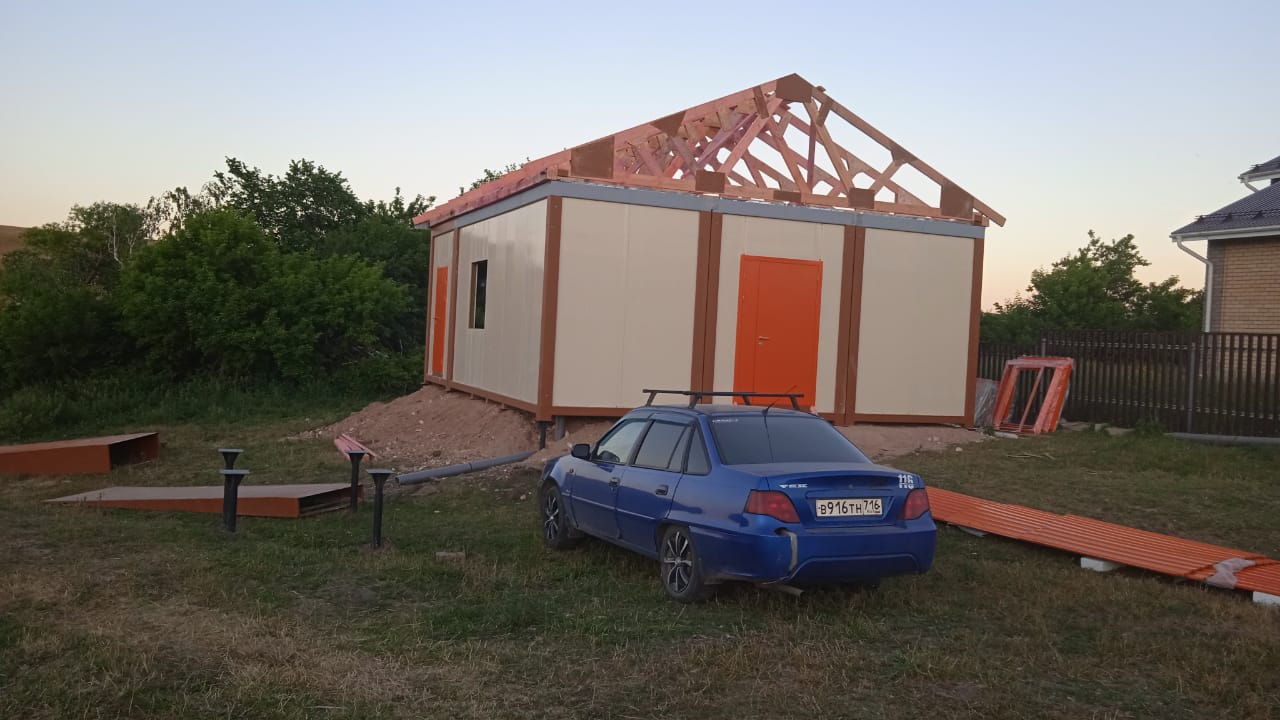 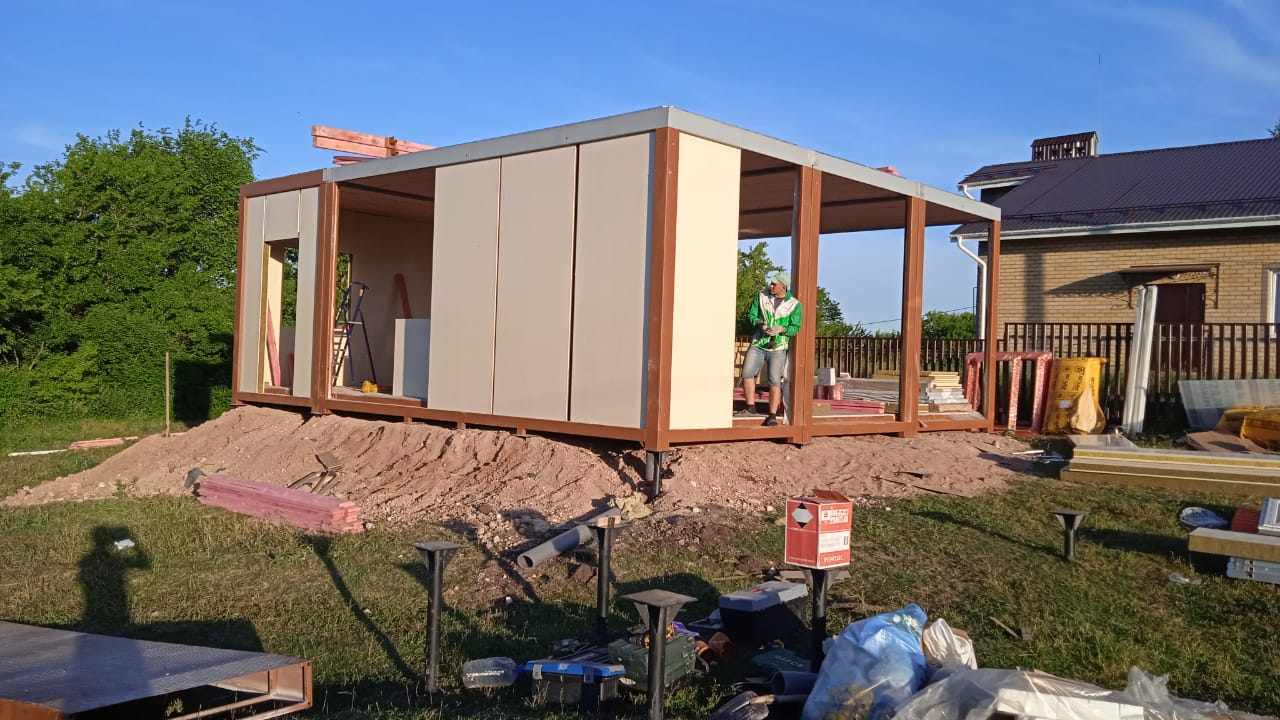 